Интерактивные игры  во взаимодействии с родителями.В наш продвинутый век занятость родителей является основной проблемой эффективности взаимодействия детского сада с семьей. Значит, назрела необходимость поиска новых  форм взаимодействия,  которые позволят  разнообразить формы поддержки образовательного процесса, повысить качество работы с родителями воспитанников, а также популяризировать деятельность воспитателя группы и детского сада в целом. Одной из таких форм является использование НКТ, к которым относятся мои интерактивные игры. Они  легко переписываются на USB накопители, диски, их можно поместить на сайт детского сада. Их использование позволяет обеспечить оптимальное сочетание индивидуальной работы с родителями и детьми.		Методика выполнения игровых действий.Сначала ребенку дается инструкция к игре, а потом ребенок выполняет задание сам в рабочем режиме. В начале игры можно помочь ребенку, если он не совсем точно понял задание, но только не стоит выполнять игру за него. За один подход можно выполнить 1 – 2  слайда с заданиями, чтобы не перегружать малыша. По завершении работы необходимо проверить, правильно ли выполнено задание? Похвалить игрока, в не зависимости от того, все ли он выполнил и указать, что можно исправить  в следующий разИнтерактивная игра для малышей.«Репка»	Возраст: от двух до трех лет.Цель: Вспомнить содержание сказки.Правила игры: В этой игре необходимо подобрать фигуры в соответствии с содержанием сказки.Интерактивная игра для малышей.«Колобок»	Возраст: от двух до трех лет.Цель: Вспомнить содержание сказки.Правила игры: В этой игре необходимо подобрать фигуры в соответствии с содержанием сказки.«Теремок»	Возраст: от двух до трех лет.Цель: Вспомнить содержание сказки.Правила игры: В этой игре необходимо подобрать фигурки животных, которые живут  в теремке. 	Интерактивная игра для малышей.«Положи шарик  в корзину»Возраст: от двух до  трех летЦель – научить ребенка подбирать объект по цвету. Игра помогает думать, делать правильный выбор между предложенными картинками, быть внимательным и аккуратным, закрепляет знание основных цветов.Правила игры:Как выполнять задания? Очень просто! Нужно выбрать шарик такого же цвета, как корзинка. Если выбранный шарик переместился в корзинку - задание выполнено правильно. Интерактивная игра для малышей. «Подбери дверь к домику»Настольная игра, переведенная в режим интерактивной игры.Возраст: от двух до трех лет.Цель: помочь детям запомнить названия геометрических фигур и название домашних животных.Правила игры: В этой игре необходимо назвать домашнее животное и подобрать геометрическую фигуру  к окошку в домике, чтобы закрыть его.Фотоматериалы 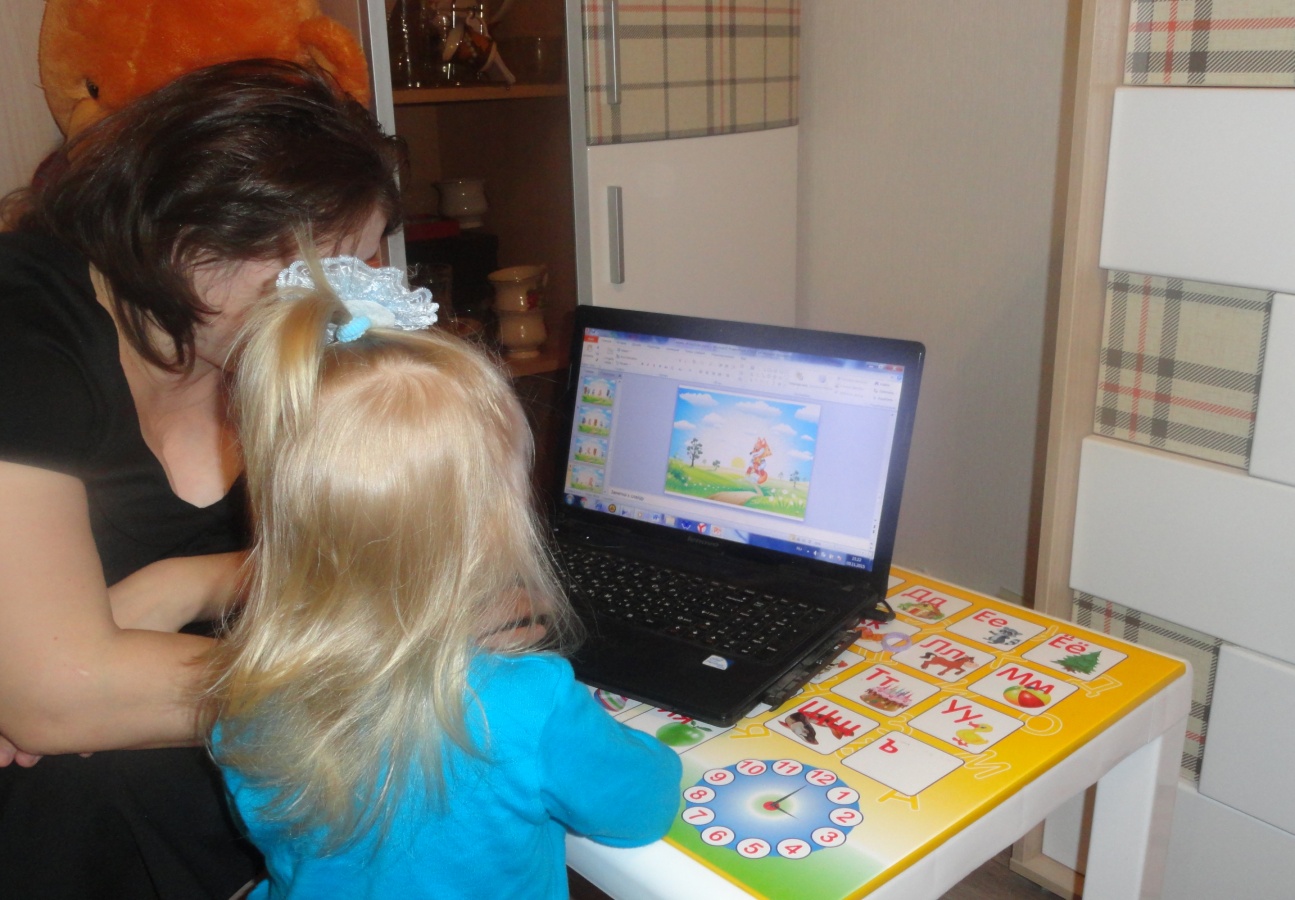 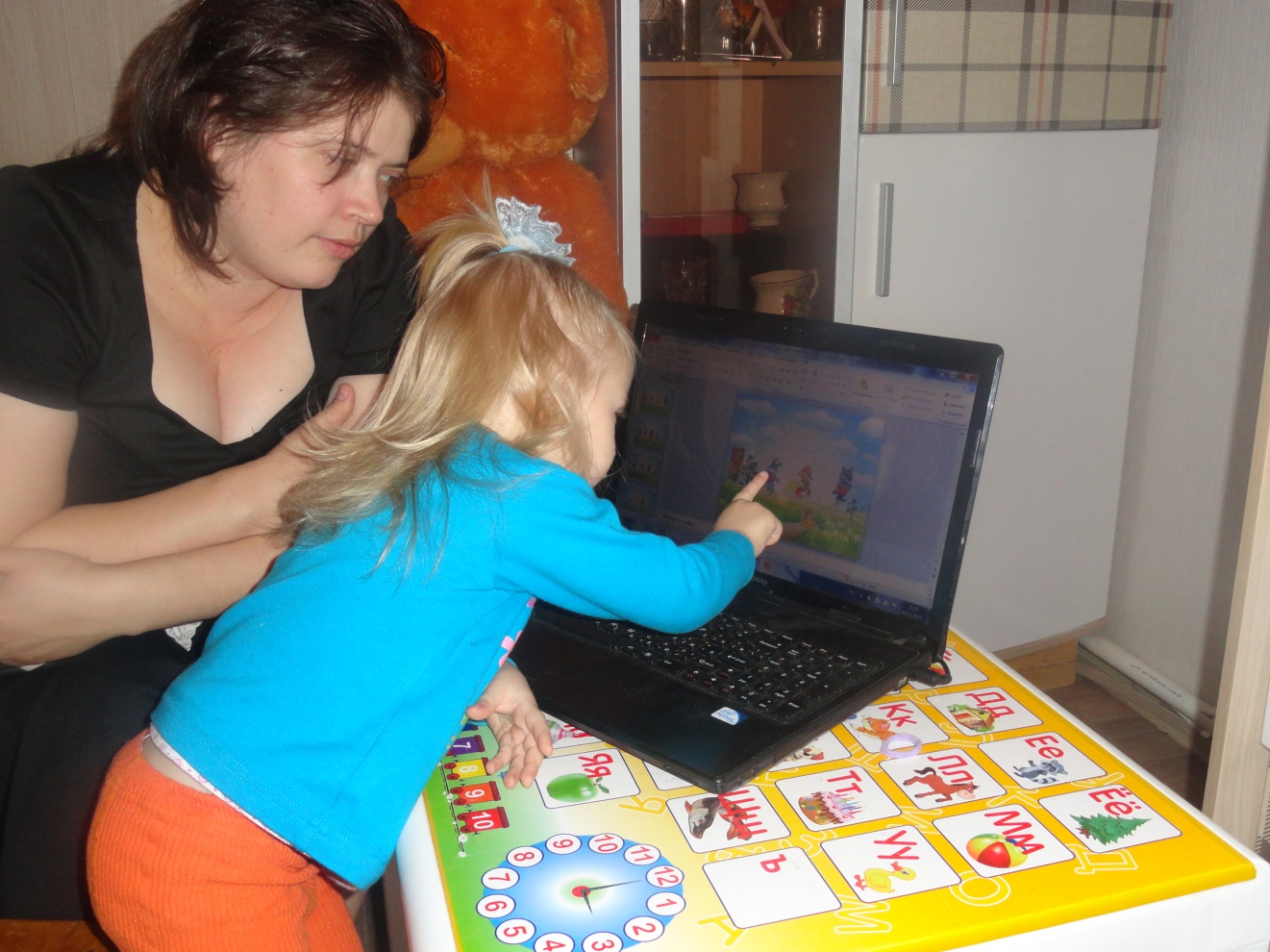 Сказка «Колобок»